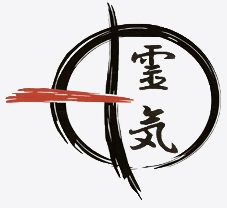 LUNESMARTESMIÉRCOLESJUEVESVIERNES9:30CHIKUNGCHIKUNG10:30YOGAYOGA17:00KARATE4-12 AÑOS17:30KARATE4-7 AÑOSKARATE4-7 AÑOS18:00YOGA18:30KARATE8-12 AÑOSKARATE8-12 AÑOS19:00KARATEADULTOS19:15CHIKUNGCHIKUNG19:30KARATE13-16 AÑOSKARATE13-16 AÑOS20:00HAIDONG20:30AEROBICKARATEADULTOSAEROBICKARATEADULTOS21:30KRAV MAGAKRAV MAGA